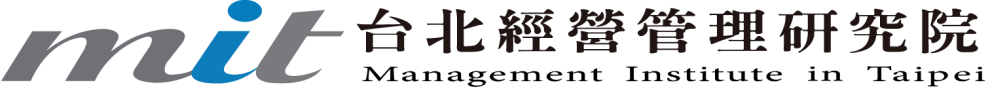 2021（第九屆）傑出大陸台商選拔辦法主辦單位：台北經營管理研究院協辦單位：大陸各地區台商協會          傑出大陸台商聯誼會          中國台商投資經營協會台北經營管理研究院   院址：台北市基隆路二段221號4樓 電話：(8862) 8732-3216 傳真：(8862) 8732-3215 E-mail：apply.select.mit@gmail.com目    錄一、前言-----------------------------------2二、宗旨-----------------------------------2三、主、協辦單位----------------------------3四、參選資格-------------------------------3五、表揚名額-------------------------------4六、選拔類別-------------------------------4七、參選方式-------------------------------8八、參選應繳資料---------------------------9九、報名時間------------------------------10十、傑出台商選拔活動進度------------------10十一、評審方式及評審標準------------------12十二、頒獎表揚----------------------------22十三、得獎企業義務-----------------------22十四、關於參賽及得獎資格取消-------------23附件一　推薦書---------------------24附件二　組織基本資料表-------------25附件三　企業經營狀況表-------------26附件四　卓越事蹟說明表-------------29附件五　參選人簡歷表---------------30附件六　2013至2020得獎台商名單----322021（第九屆）傑出大陸台商選拔辦法一、前言大陸台商在大陸打拼奮鬥多年，許多台商在各行業都有非常傑出的表現，部份台商企業已成為各行業領域的標竿典範，許多事業有成的台商更成為政府吸引回台投資及鼓勵回台上市的對象，上述台商典範非常值得目前正為轉型而苦惱的台商們參考借鏡。除了在自己的本業默默打拼耕耘之外，台商對兩岸經貿及兩岸就業更是貢獻良多，此外，台商對兩岸的交流及和平更是起到了搭橋的巨大作用。每年選出的傑出台商，大都曾遭受經濟不景氣壓力，卻能率先走出困境，成為眾多台商學習轉型升級的一盞明燈。選拔主任委員－前行政院院長陳冲表示，目前台商在大陸面臨中美貿易戰及疫情的衝擊，且有訂單波動、成本和薪資高漲、環保要求更加嚴厲、全球經濟不景氣等影響，轉型壓力愈來愈大。所有選出的傑出台商，各有突破困境的成就，能為其他台商提供疑難解答，回饋社會。為了表彰大陸台商多年來在本業的傑出表現及對兩岸的貢獻，台北經營管理研究院(以下簡稱本院)本著雪中送炭的精神，在台商最艱困的時候、最需要的時候，舉辦傑出台商的選拔，以表彰鼓勵台商在大陸經營有成及對兩岸的貢獻。從第一屆到第八屆選出的一百二十五家，一百三十七位傑出大陸台商，都非常強調及重視企業經營誠信道德，對品質、安全、環保、勞動等的提升不遺餘力，非常重視大眾利益及消費者權益，企業或個人常被媒體正面報導，企業形象非常良好。為了讓這樣的宗旨能傳承下去，發揚台灣百折不饒的精神，主辦單位將精益求精，「2021（第九屆）傑出大陸台商選拔」將繼續發掘出類拔萃的大陸台商！二、宗旨 為表彰在大陸經營有成，在各行業領域表現傑出，對兩岸有特別貢獻的台商企業，特舉辦傑出台商選拔表揚活動，以肯定當選台商企業之成就，成為台商轉型升級的學習標竿。透過傑出台商的選拔可以讓更多台商感受到國人的關懷及肯定，未來進一步結合全球台商企業相互學習觀摩，將有助於全球台商策略聯盟及資源整合，以提升台商全球的競爭力，且積極協助兩岸和平往來，加速促進台商的轉型升級。「台北經營管理研究院」是由陳明璋博士結合數十位各管理經營領域的專業人士，共同成立的財團法人。核心成員由企業具影響力之企業家、專家學者等所組成。主要成員有許士軍、陳立恆、郭山輝、陳冲、施顏祥、盧明光、楊志良等。本院成立的宗旨，在提供台商一個分享學習的舞台，選拔鼓勵在各行各業激烈競爭中脫穎而出的卓越台商，讓大家分享及學習他們獨特的營運模式，並積極推廣，給陷入困境的台商一盞明燈，幫助企業脫離紅海困境。三、主、協辦單位　主辦單位：台北經營管理研究院　協辦單位：大陸各地區台商協會、傑出大陸台商聯誼會、中國台商投資經營協會四、參選資格不論以企業名義或個人名義參選，均需符合下列資格條件：(一)成立滿5年之台商企業(須於2016年7月12日以前成立之企業)，若未滿5年之台商企業，但在該行業確有特殊卓著表現者，需經專案審查通過，始可參加選拔。(二)最近3年（2020、2019、2018年）營運成長狀況甚佳者。(三)在本業經營有傑出表現，堪為其他台商企業標竿典範者，或對兩岸有顯著貢獻之企業。(四) 熱心參與對協會的會務運作及對協會發展有貢獻者。(五)符合選拔十一大類別之一，且符合選拔類別資格條件。(六)企業負責人須擁有中華民國國籍。（七）企業經營具備誠信道德，沒有重大品質、安全、重大綠色、重大勞動等事件發生，沒有損害大眾利益、消費者權益等損害企業形象的行為。企業或個人未曾被媒體報導或曝光影響企業形象的負面行為。另外，為鼓勵更多經營優秀之台商參與傑出大陸台商選拔，除了原有的推薦辦法外，經第二屆選拔委員會開會決議增加「推薦甄選」實施辦法。細節如下：推薦甄選實施辦法時機：在公告選拔報名日期截止後，若有下列情況之一者，實行本推薦甄選辦法。
（1）十一項類別中，出現無人報名者。（2）各項類別中，僅有一家廠商報名者。
（3）其他基於維繫選拔品質之原因發生時。2、推薦甄選對象：秘書處就既往一年間各類媒體所呈現卓著，經選拔委員會二人委員以上推薦，且其他委員無異議者，即成為甄薦候選人。3、選拔委員甄薦：符合資格之廠商，由選拔委員推薦甄選後，由台北經營管理研究院秘書處主動聯絡，請廠商提供必要之選拔資料，以供審查之用。4、推薦甄選候選人除不參加初選程序外，其他選拔過程與一般類別相同。五、表揚名額第一類至第十一類，每類名額1至2名，分成「企業」與「個人」兩大範疇選拔，實際當選名額由評審委員會議決之。若無符合資格者，某一獎項名額得從缺。實際當選名額由評審委員會議決之。六、選拔類別選拔類別分成十一大類：第一類：「外銷傑出」獎第二類：「內銷典範」獎第三類：「通路標竿」獎第四類：「綠色節能」獎第五類：「轉型升級」獎第六類：「創新經營」獎第七類：「接班傳承」獎第八類：「青年創業」獎第九類：「協會貢獻」獎第十類：「兩岸貢獻」獎第十一類：「回饋鄉里」獎第一類：「外銷傑出」獎  參與外銷傑出獎項選拔的台商企業應具備以下條件：從事外銷出類拔萃，屬於該行業的領先者、行業標竿或行業狀元。在大陸外銷表現傑出，可以作為台商企業的成功典範。在代工自創品牌、如OEM、ODM、OBM等、全球運籌、研發技術、降低成本、經營管理、人才培育、經營團隊、形象等獲得社會各界的認可及肯定，值得台商企業效法學習。第二類：「內銷典範」獎  參與內銷典範獎項選拔的台商企業應具備以下條件：深耕大陸內需市場，品牌知名度高，品牌屬於全國知名品牌或取得馳名商標，且有實際的運作模式，堪為台商企業學習典範。通路佈建成功，在大陸各地區佈建有完整的通路，在華南、華東…等地區均有通路，且有實際的運作模式，堪為台商企業學習典範。在大陸內需市場佔有一定的市場地位及影響力，是內銷型台商企業的領先者、行業標竿或行業狀元。第三類：「通路標竿」獎  參與通路標竿獎項選拔的台商企業應具備以下條件：具備區域或全國知名度，堪為台商企業學習典範。在通路領域佔有一定的市場地位及影響力，是加盟連鎖、特許經營、線上線下、虛實整合、電商經營及其他新連鎖業態的標竿或行業狀元。所屬通路含線上店鋪（自營店鋪、品牌授權店鋪）及線下直營門店、加盟連鎖店或特許經營店，合計至少50家以上。第四類：「綠色節能」獎  參與綠色節能獎項選拔的台商應具備以下條件：對廚房、營業場所、製程、原物料、產品、能源等，重視綠色節能且付諸行動卓有成效。綠色節能成為公司政策及文化的一部份，且有一套可操作性的綠色節能制度。推動或輔導綠色節能模式及經驗足為其他台商企業標竿及學習典範。第五類：「轉型升級」獎   參與轉型升級獎項選拔的台商企業應具備以下條件：積極推動轉型升級且有具體成就，有實際的轉型升級經驗與系統作法，能成為其他台商企業的學習典範。由某一領域順利轉型至另一領域，例如：由製造業轉型服務業或內需或第三產業，具實際成功案例，堪為台商企業轉型典範。積極從事管理、產品、市場或技術升級，具實際成功案例，堪為台商企業升級典範。第六類：「創新經營」獎  參與創新經營獎項選拔的台商企業應具備以下條件：推動企業數位科技應用，將相關數位科技技術應用在產品或服務中，獲得具體績效者。敢突破禁忌，改變企業行規，能改寫企業營運模式有成者。推動品牌通路行銷創新模式，獲得具體的通路力、品牌力成效。推動人才培育，組織經營管理創新模式，獲得具體的成效，堪為台商企業經營模式創新典範。第七類：「接班傳承」獎  參與接班傳承獎項選拔的台商企業應具備以下條件：重視高階經理人或二代接班傳承，且接班傳承多年，有顯著成效。有一套獨特的接班傳承計畫，培養接班團隊，落實執行有顯著成效。接班傳承模式及經驗足為其他台商標竿及學習典範。第八類：青年創業獎  參與青年創業獎項選拔的新世代青年應具備以下條件：在大陸創業，年齡在25歲至45歲之間，所創辦企業已存續經營五年以上者。在大陸創設經營創客基地、孵化器、創業基地或創業中心，從事創業或經營有具體案例或實績者。所創企業在某一領域獲得相關傑出事蹟證明或表揚得獎，成效堪為青年台商企業典範。第九類：協會貢獻獎  參與協會貢獻獎項選拔的台商企業應具備以下條件：現任或曾擔任過台商協會會長或會務幹部，對協會會務運作及協會發展有特殊貢獻者。熱心協助處理政府委託的問題或處理台商的問題，對台商企業服務有卓著貢獻者。熱心協助處理兩岸交流，對兩岸交流發展有卓著貢獻者。第十類：兩岸貢獻獎  參與兩岸貢獻獎項選拔的台商企業應具備以下條件：對兩岸做出重大貢獻，包括：對台灣熱心公益、協助政府處理台商企業問題，為台商形象做出重大貢獻，而有具體實績者。增進兩岸和平往來，協助兩岸處理爭端有具體案例與實績者。推動或舉辦兩岸大型活動，對促進兩岸人民、文化、經貿…等交流有特殊貢獻者。第十一類：回饋鄉里獎  參與回饋鄉里獎項選拔的台商企業應具備以下條件：在大陸事業有成後不忘回饋台灣、奉獻鄉里，有具體案例或實績者。對鄉里重大災害、建設、子弟求學及就業提供具體貢獻者。長期關心台灣社會問題，且以實際行動提供資源，提升文化、經濟及社會建設者。七、參選方式選拔類別分成十一大類，其參選名義以下表列示：以個人名義參選，由企業負責人推薦，若個人屬企業負責人的，可自薦或由台商協會推薦。參選企業可以採自行報名方式或由相關單位推薦的方式參與選拔。凡符合資格的企業或個人，可由大陸各地台商協會以協會名義推薦參選。凡符合資格的企業或個人，可由兩岸相關學會、協會、行業公(工)會、政府立案之財團法人等名義推薦參選。凡符合資格的企業或個人，自行參選者，需由三家以上企業或三位以上社會知名人士推薦。以個人名義參選者，須提供企業負責人的推薦書及企業相關資料。一至六類獎項，採企業參選或甄選。七至十一類獎項，採以下三種方式之一進行：(1) 個人參選 (2) 企業參選 (3) 甄選。經選拔委員推薦甄選符合資格之廠商，仍應備妥選拔資料，始得進入評審程序，辦法如下：須由台北經營管理研究院秘書處通知該公司或個人，先取得被推薦者之同意。請被推薦甄選公司或個人提供必要之資料，供審查委員會參考(見附件一至附件五)主辦單位宜安排複選與到被推薦甄選公司實地訪視，以了解其經營狀況。最後進入決審階段，經1/2以上決審委員表決通過即當選。八、參選應繳資料請以中文書寫下列資料，相關證明文件、圖片請加註中文說明。以上資料請檢送A.(1)至(5)項資料書面「正本」1份及電子檔1份（word格式）B.(1)至(10)項資料之影印本15份（以A4規格裝訂整齊）※以上資料如有影印務請清晰，文字敘述以中文為主，財務報表內容請加註中文，參選資料概不退還，由主辦單位統一銷毀。並請郵寄至：台北經營管理研究院  秘書處（傑出大陸台商選拔評審委員會）           台北市基隆路二段 221 號 4 樓 電話:(8862) 8732-3216 傳真:(8862) 8732-3215 email：apply.select.mit@gmail.com   http:// www.mit-tpe.org報名時間即日起至2021年7月12日截止。(通訊寄件以掛號郵戳為憑)十、傑出大陸台商選拔活動進度十一、評審方式及評審標準參選者經「資格審查」後，由台北經營管理研究院邀請相關政府首長、公協會、台商協會負責人、媒體先進、專家學者及業界領袖組成評審委員會，對合格之申請者進行評審。  (一)評選程序： 分為初選、複選、實地訪視及決選四階段進行。1、初選：採書面資料審查，必要時得採實地訪查方式進行。由台北經營管理研究院邀請專家學者、媒體工作者、各地台商協會會務幹部、十一大類別領域的專業人士組成初選委員，對參選十一大類別之參選資格予以初步認定，認定時採書面審查，審查時若發現資料不齊全者，要求限期補件。資料符合者送交初選委員會審查。2、複選：對初選入圍者舉辦公開面談活動。由台北經營管理研究院邀請具專業素養之專家學者、資深媒體工作者、各地台商協會會長、大專院校主管、公協會負責人、十一大類別領域的專業人士擔任複選委員，就入圍企業整體表現進行複審審查作業。3、實地訪視：安排審查委員實地到企業所在地現場進行實地訪視，通過後始得進行決選。4、決選：不分類別，對入圍者採綜合審查。由政府首長、工商企業領袖、知名學者專家、媒體主管及社會賢達人士擔任決選委員，依據入圍決審企業之書面資料及初、複選及實地訪視委員會評選報告進行審查，決議得獎企業。(二)評選項目及評選標準：評審項目依據十一大類別，分別設計適用的十一大類別評選項目，依據該類別評選項目、評選標準進行評分。外銷傑出獎評選項目  2. 內銷典範獎評選項目3. 通路標竿獎評選項目4. 綠色節能獎評選項目5. 轉型升級獎評選項目6.創新經營獎評選項目7. 接班傳承獎評選項目8.青年創業獎評選項目9. 協會貢獻獎評選項目10. 兩岸貢獻獎評選項目11. 回饋鄉里獎評選項目十二、頒獎表揚  （一）於2021年12月份舉行，邀請政府首長頒獎，頒發傑出台商獎及當選證書。  （二）視需要拜會政府首長，以肯定當選台商企業之經營成就及對兩岸之貢獻。  （三）出版當選「傑出台商」專輯，介紹當選企業卓越事蹟及貢獻。  （四）由本研究院透過傳播媒體公佈得獎者管理經驗與傑出事蹟，並對國內外宣傳表揚。十三、得獎企業配合事項  （一）得獎企業應派企業負責人或高階主管參加以下活動：        1.頒獎典禮、發表會、記者會、拜會及經驗分享等活動。        2.傑出團隊代表參加感恩聯誼晚會，接受頒發傑出團隊證書，  （二）得獎企業或個人若經查證有違反本辦法或不實陳述者，其獎座及當選證書應繳回主辦單位。  （三）得獎企業應參加傑出大陸台商聯誼會，請配合以下事項：      1.積極參與社會公益與服務活動。      2.擔任本院「傑出大陸台商公益」講座之講師，講授心得。      3.提供資料供編輯《傑出大陸台商專輯》，以彰顯其卓越事蹟於社會大眾。      4. 參加傑出大陸台商聯誼會，出席每年舉辦迎新活動，由已當選者負責宴請新當選者。  （四）為使得獎企業廣為報導，請配合以下事項：      1、提供印刷專輯(含廣告)，介紹得獎所需題材，以為紙本及電子媒體使用。      2、刊登主要媒體，報導得獎卓越成就。      3、於專輯刊登公司廣告，介紹公司產品與服務。      4、參加得獎廠商感恩聯誼晚宴，並邀親朋好友、公司主管及客戶分享榮耀。十四、關於參賽及得獎資格取消　　  1.所有參與傑出大陸台商選拔之企業及個人，於選拔過程各階段中，如有發現其行為有損傑出大陸台商選拔精神及形象者，主辦單位有權取消其參賽資格。　　  2.得獎企業及得獎人，其後續行為違反政府法令及善良風俗，有損傑出大陸台商選拔精神及形象者，主辦單位得取消其得獎資格。附件一  推   薦   書附件二  組 織 基 本 資 料 表附件三  企業經營狀況表11.企業基本資料：2.簡述企業文化(請檢附照片及說明)3.簡述社會貢獻(請檢附照片及說明)企業經營狀況表21.管理系統及制度(請檢附照片及說明)2.簡述經營團隊運作及其成效(請檢附照片及說明)附件四 卓越事蹟說明表（字數請在1200字以上）附件五 參選人簡歷表1參選人簡歷表2姓名：                                       參選人簽名：附件六 2013至2020得獎台商名單傑出大陸台商獎選拔的意義主要是為了發掘創新轉型有成的台商楷模而舉辦。歷經五關及長達五個月的嚴格考核選拔，於2013年8月3日舉辦「第一屆傑出大陸台商」頒獎典禮，並授予法藍瓷設計的獎杯，表揚九家傑出台商。獲獎的9家台商分別是：艾美特電器（深圳）及青島大統紡織開發獲內銷典範獎；建大工業獲外銷傑出獎；康成投資（中國）（大潤發）及上海元祖果子獲通路標竿獎；百腦匯（中國）投資總裁蔡明賢獲創新經營個人獎；福建福貞金屬包裝獲創新經營獎；驊陞科技及李時珍醫藥集團獲轉型升級獎。繼而於2014年11月21日舉辦「第二屆傑出大陸台商」頒獎典禮，計表揚17家傑出台商，分別是：美喆國際集團及瑞智精密(股)獲外銷傑出獎；海昌隱形眼鏡總經理蔡國源及捷安特(中國)獲內銷典範企業/個人獎；浙江兩岸連鎖食品董事長楊進發及達芙妮國際控股獲通路標竿企業/個人獎；蘇州崇越工程及台達電子獲綠色節能獎；六暉控股獲轉型升級獎；茂名放雞島旅遊開發董事長陳明哲、總經理陳信豪及浙江世博大酒店董事長李茂春、總經理李國妃獲接班傳承企業/個人獎；上海寶萊納餐飲副總裁陳黎明及友嘉實業集團總裁朱志洋獲創新經營獎；中華兩岸台商建研會會長張漢文及台企聯常務副會長葉春榮獲協會貢獻個人獎；上海群略商務發展董事長謝士滄獲兩岸貢獻獎；深圳立鉅科技董事長李倉期獲回饋鄉里個人獎。2015年10月2日舉辦「第三屆傑出大陸台商」頒獎典禮，計表揚17家傑出台商企業，分別是：昆山百亨光電科技董事長林國銓及深圳信隆實業董事長廖學金獲外銷傑出獎；運時通（中國）傢俱董事長陳燕木獲內銷典範企業獎；大地幼教及雅茗天地獲通路標竿企業獎；寧波安拓實業董事長張金清及杭州樺桐家俬集團董事長謝智通獲轉型升級獎；青島銳宗集團董事長張新政及石頭記珠寶董事長蘇木卿、總經理蘇一舫獲接班傳承企業/個人獎；大略國際控股董事長梁競偉及裕融租賃董事長許國興獲創新經營獎；昆山台商協會前會長孫德聰及天津台商協會前會長韓家宸獲協會貢獻個人獎；中華兩岸連鎖經營協會理事長王國安及台企聯會長郭山輝獲兩岸貢獻個人獎；上緯企業董事長蔡朝陽獲回饋鄉里個人獎。2016年10月7日舉辦「第四屆傑出大陸台商」頒獎典禮，計表揚19家傑出台商企業，分別是：可成科技董事長洪水樹及榮祺食品董事長楊榮輝獲外銷傑出獎；昆山六豐機械總經理宗緒惠及鮮活控股董事長黃國晃獲內銷典範企業獎；呷哺呷哺餐飲董事長賀光啟及普羅集團羅莎食品總裁鄭聰俊獲通路標竿企業獎；士興國際董事長黃毓鵬及榮成紙業董事長鄭瑛彬獲綠色節能獎；久裕興業科技總裁陳俊雄及長興化學工業(中國)董事長高國倫獲轉型升級獎；常州旭榮針織印染董事長黃莊芳容、執行董事黃冠華、晉億實業董事長蔡永龍、總經理蔡晉彰及上海冠龍閥門機械董事長李政宏獲接班傳承企業/個人獎；豪門國際開發董事長簡廷在、東莞華港國際貿易董事長吳東霖及台晶(寧波)電子總經理陳上鑫獲創新經營獎；成都台商協會榮譽會長高錦樂及青島台商協會榮譽會長官俊博獲協會貢獻個人獎；震旦集團董事長袁蕙華獲回饋鄉里獎。2017年9月30日舉辦「第五屆傑出大陸台商」頒獎典禮，計表揚12家傑出台商企業，分別是：康翔鋁業總經理張博鈞獲外銷傑出獎；Otto2藝術文創集團執行長詹秀葳及四云奶蓋貢茶集團董事長施瑞峰獲通路標竿企業獎；台灣玻璃工業董事長林伯豐獲綠色節能獎；田野（佛岡）休閒農牧董事長楊文章、上海八融食品總經理蔡秉融及河南正本清源科技發展董事長陳建成獲轉型升級獎；明耀國際集團董事長周世進、執行副總經理周代祥獲接班傳承企業/個人獎；廣東天心天思軟件創始人蔡文卿及美律電子(惠州)董事長魏文傑獲創新經營獎；東莞喬鴻鞋業董事長郭正津獲協會貢獻個人獎；冠軍建材董事長林榮德獲兩岸貢獻獎。2018年9月21日舉辦「第六屆傑出大陸台商」頒獎典禮，計表揚18家傑出台商企業，分別是：上海江豐家具董事長江文宏獲外銷傑出獎；富強鑫(寧波)機器製造副董事長王俊傑及晉勇(清遠)橡膠工業董事長張明鎮獲內銷典範獎；南京米樂星文化發展董事長陳賢民及樂友國際商業集團創始人兼COO獲通路標竿企業獎；重慶永固新型建材董事長簡國釧獲綠色節能獎；滬錸光電科技董事長彭祺煒、珠海杰騰造船董事長陳弘文及惠州強靂日常用品製造董事長林銘賢獲轉型升級獎；東立(佛岡)木業董事長邱竟昌、品牌經理邱鴻勳、生產經理邱鴻傑及肇慶市中傑鞋業總裁劉信國、董事長劉安哲、業務總經理劉佑軒獲接班傳承企業/個人獎；廣西昆侖物流總經理黃薇彤、怡球金屬資源再生(中國)董事長黃崇勝及寧波日鼎電子科技董事長蔡明東獲創新經營獎；台企聯常務副會長謝慶源獲協會貢獻個人獎；廈門台商協會會長吳家瑩及諾霸精密機械（上海）董事長曾鴻鍊獲兩岸貢獻個人獎；杭州佑展實業董事長陳鋒陽獲回饋鄉里獎。2019年9月27日舉辦「第七屆傑出大陸台商」頒獎典禮，計表揚18家傑出台商企業，分別是：濟南大自然新材料董事長王克璋獲外銷傑出獎；櫻花衛廚(中國)董事長張永杰及三能集團控股總裁張瑞榮獲內銷典範獎；墨力國際董事長柯梓凱及海南上島咖啡餐飲管理董事長江裕昌獲通路標竿企業獎；台泥(英德)水泥董事長呂克甫獲綠色節能獎；歐亞馬自行車(太倉)董事長王平典、亞憶電子(深圳)董事長許文堂及太陽神(珠海)電子董事長楊永祥獲轉型升級獎；泰州廣運農副產品董事長林明田、銷售總監林昆佑獲接班傳承企業/個人獎；信易集團總經理吳峻睿、羅麗芬控股董事長羅麗芬及蘇州智合健醫療科技董事長謝儒生獲創新經營獎；上海麥可將工業總經理連泰瑞獲青年創業個人獎；深圳台商協會榮譽會長莊世良獲協會貢獻個人獎；金色大地總經理呂政璋及廣東台品台寶電子商務董事長胡政源獲兩岸貢獻個人獎；大舜企業集團董事長王慶祥獲回饋鄉里獎。於2021年2月4日舉辦「第八屆傑出大陸台商」頒獎典禮，計表揚15家傑出台商企業，分別是：寶熊漁具董事長張良任及廣州凡而芳香日用品執行長張旭輝獲外銷傑出獎；台展集團董事長廖漢明及江蘇龍燈化學董事長羅昌庚獲內銷典範獎；上海自然美生物科技董事長廖尚文獲通路標竿企業獎；上海潓美醫療科技董事長林信湧及萬德國際董事主席莊文甫獲轉型升級獎；廣運機械工程董事長謝清福、執行長謝明凱獲接班傳承企業/個人獎；乾唐軒企業(中國)--山東北鈦河陶瓷董事長于春明、福立旺精密機電(中國)董事長許惠鈞及浙江榆陽電子董事長林志良獲創新經營獎；麗寶生醫（廈門）生物科技董事長吳泓泰獲青年創業個人獎；昆明台商協會會長勤彭蓁及昆山台商協會錦溪周庄分會會長吳英仁獲協會貢獻個人獎；宏鉅品牌管理（上海）董事長韓佳宏獲兩岸貢獻個人獎。類次選拔類別個人參選企業參選甄選一外銷傑出獎VV二內銷典範獎VV三通路標竿獎VV四綠色節能獎VV五轉型升級獎VV六創新經營獎VV七接班傳承獎VV八青年創業獎VV九協會貢獻獎VVV十兩岸貢獻獎VVV十一回饋鄉里獎VVV項次文件企業參選個人參選甄選1推薦書VVV2組織基本資料表(含團隊)VVV3企業經營狀況表1及表2VVV4卓越事蹟說明表VVV5參選人簡歷表1及表2VV6企業經營績效佐證資料VVV7企業或個人相關傑出事蹟證明文件（如馳名商標、當地政府機關表揚、得獎紀錄）或圖片VVV8大陸投資企業之營業執照及營運相關文件影本VVV9負責人最高學歷影本VVV10負責人身份證影影本VVV月份活動項目2021/4月～2021/7月申請公告期2021/7月～2021/9月 審查期(含實訪)  (一) 初審：分十一大類，採書面資料審查，必要時得採實地訪查方式進行之。(二) 複審：分十一大類，對初選入圍者舉辦公開面談活動，未能參與複審面談者，取消其候選資格。(三) 實地訪視：分十一大類，對複選入圍的企業或個人，到                      其企業實地訪視。(四) 決審：分十一大類，對複審入圍者採研討的方式進行綜合審查。2021/7月～2021/9月 審查期(含實訪)  (一) 初審：分十一大類，採書面資料審查，必要時得採實地訪查方式進行之。(二) 複審：分十一大類，對初選入圍者舉辦公開面談活動，未能參與複審面談者，取消其候選資格。(三) 實地訪視：分十一大類，對複選入圍的企業或個人，到                      其企業實地訪視。(四) 決審：分十一大類，對複審入圍者採研討的方式進行綜合審查。2021/7月～2021/9月 審查期(含實訪)  (一) 初審：分十一大類，採書面資料審查，必要時得採實地訪查方式進行之。(二) 複審：分十一大類，對初選入圍者舉辦公開面談活動，未能參與複審面談者，取消其候選資格。(三) 實地訪視：分十一大類，對複選入圍的企業或個人，到                      其企業實地訪視。(四) 決審：分十一大類，對複審入圍者採研討的方式進行綜合審查。2021/7月～2021/9月 審查期(含實訪)  (一) 初審：分十一大類，採書面資料審查，必要時得採實地訪查方式進行之。(二) 複審：分十一大類，對初選入圍者舉辦公開面談活動，未能參與複審面談者，取消其候選資格。(三) 實地訪視：分十一大類，對複選入圍的企業或個人，到                      其企業實地訪視。(四) 決審：分十一大類，對複審入圍者採研討的方式進行綜合審查。2021/7月～2021/9月 審查期(含實訪)  (一) 初審：分十一大類，採書面資料審查，必要時得採實地訪查方式進行之。(二) 複審：分十一大類，對初選入圍者舉辦公開面談活動，未能參與複審面談者，取消其候選資格。(三) 實地訪視：分十一大類，對複選入圍的企業或個人，到                      其企業實地訪視。(四) 決審：分十一大類，對複審入圍者採研討的方式進行綜合審查。2021/12月 得獎企業論壇、頒獎典禮、拜會活動、傑出台商聯誼晚宴2021/12月～2022/12月 得獎企業成功經驗發表會或觀摩會項目內  容  說  明權重企業經營績效1.營業額、獲利率、人均產值等績效。2.在OEM、ODM、OBM、全球運籌、研發技術、降低成本、經營管理、人才  培育等各方面績效。30﹪管理系統及管理制度完善1. 建立公司完善的各項管理系統及管理制度。2.管理系統完善包括電腦化系統、ERP系統、其他各項軟硬體雲端整合系   統。3.管理制度完善包括相關ISO系統或6sigma、人力資源制度、財會制度、關務制度、船務制度、銷售制度、研發制度、生產制度…等等。4.年度教育訓練計畫及年度教育訓練費支出，人才培育計畫。5.管理系統及管理制度完善的評核，係依據企業提供之各項管理系統清單、管理制度清單、執行的教育訓練清單、教育訓練費支出的證明。15﹪內控制度、管理落實及持續改善1.制訂完善且符合大陸工廠適用的九大循環內控制度，且制訂可操作性的內控稽核檢查表，以確保內控內稽的落實，降低營運風險。2.內控制度、管理落實及持續改善評核，係依據企業提供之內控制度清單、管理落實報告及持續改善的計畫及成效。。20﹪傑出外銷行業卓越表現在某一出口或外銷行業或領域出類拔萃，屬於該行業的領先者、標竿或狀元，能提供相關證明者。經多年默默耕耘已成為該行業的台商企業典範，能提供相關證明者。在通路、品牌、技術、管理、人才培育、經營團隊、形象、企業文化與顧客滿意等方面獲得同行的認可及肯定，值得台商效法學習，能提供相關證明者。35%項目內  容  說  明權重企業經營績效1.營業額、獲利率、人均產值等績效。2.在OEM、ODM、OBM、全球運籌、研發技術、降低成本、經營管理、人才培育等各方面績效。30﹪管理系統及管理制度完善建立公司完善的各項管理系統及管理制度。2.管理系統完善包括電腦化系統、ERP系統、其他各項軟硬體整合系統。3.管理制度完善包括相關ISO系統或6sigma、人力資源制度、財會制度、關務制度、船務制度、內銷制度、研發制度、生產制度…等等。4.年度教育訓練計畫及年度教育訓練費支出，人才培育計畫。5.管理系統及管理制度完善的評核，係依據企業提供之各項管理系統清單、管理制度清單、執行的教育訓練清單、教育訓練費支出的證明。15﹪內控制度、管理落實及持續改善1.制訂完善且符合大陸工廠適用的九大循環內控制度，且制訂可操作性的內控稽核檢查表，以確保內控內稽的落實，降低營運風險。2.內控制度、管理落實及持續改善評核，係依據企業提供之內控制度清單、管理落實報告及持續改善的計畫及成效。20﹪建立品牌通路卓越表現1.深耕大陸內需市場，品牌知名度高，品牌屬於全國知名或取得馳名商標，能提供相關證明者。2.在大陸內需市場佔有一定的地位及影響力，是內銷型台商的標竿及典範，能提供相關證明者。3.在通路佈建成功，至少在大陸三個地區布建完整的通路，例如：在華南、華北、華東三地均有通路者。4.在大陸推動建立品牌，其品牌定位、品牌策略、做法、投入產出績效等，堪為台商企業典範，且獲得同行的認可及肯定，值得台商效法學習，能提供相關證明者。5.開拓大陸內銷市場的操作思路和手法、產品行銷策略、行銷團隊、經銷隊伍、企業文化、顧客滿意等，有卓越的成就，能提供相關證明者。35%項目內  容  說  明權重企業經營績效1.營業額、獲利率、人均產值等績效。2.在物流、研發技術、降低成本、經營管理、人才培育等各方面績效。3.所屬通路含線上店鋪（自營店鋪、品牌授權店鋪）及線下直營門店、加盟  連鎖店或特許經營店，合計至少50家以上。4.積極朝股票上市的方向規劃邁進。30﹪管理系統及管理制度完善1.建立公司完善的各項管理系統及管理制度。2.管理系統完善包括電腦化系統、ERP系統、其他各項軟硬體整合系統。3.管理制度完善包括相關ISO系統或6sigma、人力資源制度、財會制度、關務制度、船務制度、內銷制度、研發制度、生產制度…等等。4.年度教育訓練計畫及年度教育訓練費支出，人才培育計畫。5.管理系統及管理制度完善的評核，係依據企業提供之各項管理系統清單、管理制度清單、執行的教育訓練清單、教育訓練費支出的證明。15﹪內控制度、管理落實及持續改善1.制訂完善且符合大陸工廠適用的九大循環內控制度，且制訂可操作性的內控稽核檢查表，以確保內控內稽的落實，降低營運風險。2.內控制度、管理落實及持續改善評核，係依據企業提供之內控制度清單、管理落實報告及持續改善的計畫及成效。20﹪建立品牌通路卓越表現1.在線下及線上通路領域佔有一定的市場地位及影響力，是加盟連鎖、特許經營、線上線下、虛實整合、電商經營及其他新連鎖業態的標竿或行業狀元。2.在大陸建立品牌，其品牌定位、品牌策略、做法、投入產出績效等，堪為台商企業典範，且獲得同行的認可及肯定，值得台商效法學習，能提供相關證明者。3.開拓大陸線上店鋪及線下門店的操作思路和手法、產品行銷策略、行銷團隊、經銷隊伍、企業文化與顧客滿意度等，有卓越的成就，能提供相關證明者。4.經營模式獨特，經營管理不斷創新，經營模式可複製，經營績效佳者。35%項目內  容  說  明權重企業經營績效1.營業額、獲利率、人均產值等績效。2.在物流、研發技術、降低成本、經營管理、人才培育等各方面績效。 30﹪管理系統及管理制度完善1.建立公司完善的各項管理系統及管理制度。2.管理系統完善包括電腦化系統、ERP系統、其他各項雲端軟硬體整合系統。3.管理制度完善包括相關ISO系統或6sigma、人力資源制度、財會制度、關務制度、船務制度、內銷制度、研發制度、生產制度…等等。4.年度教育訓練計畫及年度教育訓練費支出，人才培育計畫。5.管理系統及管理制度完善的評核，係依據企業提供之各項管理系統清單、管理制度清單、執行的教育訓練清單、教育訓練費支出的證明。15﹪內控制度、管理落實及持續改善1.制訂完善且符合大陸工廠適用的九大循環內控制度，且制訂可操作性的內控稽核檢查表，以確保內控內稽的落實，降低營運風險。2.內控制度、管理落實及持續改善評核，係依據企業提供之內控制度清單、管理落實報告及持續改善的計畫及成效。20﹪綠色節能卓越表現1.在廠房、製程、原物料、產品、能源等各方面均重視綠色、節能，且付諸行動多年著有成效，能提供相關證明者。 2.推動綠色節能，並將綠色節能列為公司政策及文化的一部份，且有一套可操作性的綠色節能制度，其推動綠色節能模式、思路和做法、綠色節能投入產出績效等，堪為台商企業典範，且獲得同行的認可及肯定，值得台商企業效法學習，能提供相關證明者。 35%項目內  容  說  明權重企業經營績效1.營業額、獲利率、人均產值等績效。2.在物流、研發技術、降低成本、經營管理、人才培育等各方面績效。 30﹪管理系統及管理制度完善1.建立公司完善的各項管理系統及管理制度。2.管理系統完善包括電腦化系統、ERP系統、其他各項軟硬體雲端整合系   統。3.管理制度完善包括相關ISO系統或6sigma、人力資源制度、財會制度、關務制度、船務制度、內銷制度、研發制度、生產制度…等等。4.年度教育訓練計畫及年度教育訓練費支出，人才培育計畫。5.管理系統及管理制度完善的評核，係依據企業提供之各項管理系統清單、管理制度清單、執行的教育訓練清單、教育訓練費支出的證明。15﹪內控制度、管理落實及持續改善1.制訂完善且符合大陸工廠適用的九大循環內控制度，且制訂可操作性的內控稽核檢查表，以確保內控內稽的落實，降低營運風險。2.內控制度、管理落實及持續改善評核，係依據企業提供之內控制度清單、管理落實報告及持續改善的計畫及成效。20﹪轉型升級卓越表現1.積極推動轉型，由某一行業成功轉型到另一行業，轉型成功成效卓著，能提供相關證明者。2.積極推動升級，在本行業從事技術、管理、產品等升級，升級成功且成效卓著，能提供相關證明者。3.在轉型升級方向、策略、做法、投入產出績效等，堪為台商企業典範，且獲得同行的認可及肯定，值得台商企業效法學習，能提供相關證明者。35%項目內  容  說  明權重企業經營績效1.營業額、獲利率、人均產值等績效。2.在物流、研發技術、降低成本、經營管理、人才培育等各方面績效。 3.敢突破禁忌，改變企業行規並改寫企業營運模式有成者。4.推動品牌通路行銷創新模式，獲得具體的通路力、品牌力成效。30﹪管理系統及管理制度完善1.建立公司完善的各項管理系統及管理制度。2.管理系統完善包括電腦化系統、ERP系統、其他各項軟硬體雲端整合系統。3.管理制度完善包括相關ISO系統或6sigma、人力資源制度、財會制度、關務制度、船務制度、內銷制度、研發制度、生產制度…等等。4.年度教育訓練計畫及年度教育訓練費支出，人才培育計畫。5.管理系統及管理制度完善的評核，係依據企業提供之各項管理系統清單、管理制度清單、執行的教育訓練清單、教育訓練費支出的證明。15﹪內控制度、管理落實及持續改善1.制訂完善且符合大陸工廠適用的九大循環內控制度，且制訂可操作性的內控稽核檢查表，以確保內控內稽的落實，降低營運風險。2.內控制度、管理落實及持續改善評核，係依據企業提供之內控制度清單、管理落實報告及持續改善的計畫及成效。20﹪經營創新卓越表現1.台商營運模式、獲利模式、經營模式獨特，經營管理不斷創新，經營模式可複製，且經營績效佳，能提供相關證明者。2.企業自主創新研發投入資源多，不論在製造、行銷和數位管理方面的創新均能夠為企業提供更好的發展及獲利，獲高新技術企業資格或能提供相關證明者。3.企業的創新成果在某一行業、某一領域或某一方面達到該行業的領先，且企業創新獲得了良好的經濟效益和社會效益，能提供相關證明者。4.推動經營創新，其經營創新模式、經營創新策略、經營創新思路和做法、投入產出績效等，堪為台商典範，且獲得同行的認可及肯定，值得台商企業效法學習，能提供相關證明者。35%項目內  容  說  明權重企業經營績效1.營業額、獲利率、人均產值等績效。2.在物流、研發技術、降低成本、經營管理、人才培育等各方面績效。 30﹪管理系統及管理制度完善1.建立公司完善的各項管理系統及管理制度。2.管理系統完善包括電腦化系統、ERP系統、其他各項軟硬體整合系統。3.管理制度完善包括相關ISO系統或6sigma、人力資源制度、財會制度、關務制度、船務制度、內銷制度、研發制度、生產制度…等等。4.年度教育訓練計畫及年度教育訓練費支出，人才培育計畫。5.管理系統及管理制度完善的評核，係依據企業提供之各項管理系統清單、管理制度清單、執行的教育訓練清單、教育訓練費支出的證明。15﹪內控制度、管理落實及持續改善1.制訂完善且符合大陸工廠適用的九大循環內控制度，且制訂可操作性的內控稽核檢查表，以確保內控內稽的落實，降低營運風險。2.內控制度、管理落實及持續改善評核，係依據企業提供之內控制度清單、管理落實報告及持續改善的計畫及成效。20﹪接班傳承卓越表現1.接班傳承模式屬父傳子二代接班傳承模式，有一套獨特的接班傳承計畫，且落實執行，接班團隊傳承多年著有成效，能提供相關證明者。2.接班傳承模式屬專業經理人接班團隊傳承模式，有一套獨特的專業經理人接班傳承計畫，且落實執行，接班團隊傳承多年著有成效，能提供相關證明者。3.推動接班傳承，其接班傳承模式、接班傳承思路和做法、接班傳承投入產出績效等，堪為台商典範，且獲得同行的認可及肯定，值得台商效法學習，能提供相關證明者。 35%項目內  容  說  明權重創業經營績效1.主導創辦了至少一家企業並擔任主要負責人。2.白手起家、第二代接班、自他人接手或內部創業，為公司組織實際經營者(董事長、總經理或其他相當職務)，經營年資滿五年以上，營運狀況正常且經營具有成效者。3.建立創業團隊，並運作良好。25﹪創業歷程及創業模式1.創業背景說明及創業歷程說明。2.創業團隊、成員技術、核心力。3.技術、產品、服務等創新性。4.獲利模式及營運模式。20%市場性及發展性1.產品或服務之市場性。2.行銷策略之完整性、可行性。3.未來發展性，短、中期事業發展計畫。4.產業未來變遷、衝擊及應變規劃。20﹪經營能力1.品牌經營及行銷能力。2.創新能力、研發能力。3.產品市場力。4.管理團隊執行力。20﹪創業特色1.專業技術特色。2.產品特色。3.服務特色。15%項目內  容  說  明權重協會經營績效1.會員服務績效、會員數。2.會員滿意度、會員向心力。3.會務幹部凝聚力。4.會務交流、會務活動。30﹪協會管理系統及管理制度完善1.協會各項管理系統及管理制度，建立完善及可操作性。2.會務組織及職責健全。3.月刊、網站。30﹪個人貢獻卓越表現1.協會會長或會務幹部做了許多對兩岸有貢獻的事情，付諸行動多年著有成效，能提供相關證明者。2.協會會長或會務幹部協助我國政府處理台商在大陸遇到的問題，出錢出力，每年處理案件眾多，且對熱心台灣公益或捐贈，堪為台商典範，能提供相關證明者。3.協會會長或會務幹部熱心大陸公益或捐贈，對提升台商形象做出貢獻，堪為台商典範，能提供相關證明者。 40%項目內  容  說  明權重企業經營績效1.營業額、獲利率、人均產值等績效。2.在物流、研發技術、降低成本、經營管理、人才培育等各方面績效。 30%兩岸貢獻卓越表現1.企業或個人做了許多對兩岸有貢獻的事情，付諸行動多年著有成效，能提供相關證明者。2.企業或個人協助我國政府處理台商在大陸遇到的問題，出錢出力，每年處理案件眾多，且對熱心台灣公益或捐贈，堪為台商典範，能提供相關證明者。3.企業或個人熱心大陸公益或捐贈，對提升台商形象做出貢獻，堪為台商典範，能提供相關證明者。 4.對兩岸的出口創匯金額龐大，提供的就業人數眾多，納稅金額龐大，能提供相關證明者。70%項目內  容  說  明權重企業經營績效1.營業額、獲利率、人均產值等績效。2.在物流、研發技術、降低成本、經營管理、人才培育等各方面績效。  30%回饋鄉里卓越表現1.台商或個人事業有成後，持續從事回饋鄉里的活動，付諸行動多年著有成效，能提供相關證明者。 2.台商或個人推動回饋鄉里，並將回饋鄉里成為公司政策及文化的一部份，且有一套可操作性的回饋鄉里推動制度，其推動回饋鄉里的模式、推動回饋鄉里的思路和做法、回饋鄉里投入產出績效等，堪為台商典範，且獲得同行、鄉里或政府的認可及肯定，值得台商效法學習，能提供相關證明者。 70%茲推薦                             君/企業參加2021（第九屆）傑出大陸台商獎之甄選         此致傑出大陸台商獎評審委員會     年    月    日茲推薦                             君/企業參加2021（第九屆）傑出大陸台商獎之甄選         此致傑出大陸台商獎評審委員會     年    月    日茲推薦                             君/企業參加2021（第九屆）傑出大陸台商獎之甄選         此致傑出大陸台商獎評審委員會     年    月    日茲推薦                             君/企業參加2021（第九屆）傑出大陸台商獎之甄選         此致傑出大陸台商獎評審委員會     年    月    日推薦人職稱服務單位電話手機 Wechat/Lineemail地址推薦類別：    推薦類別：    推薦類別：    推薦類別：    □外銷傑出獎     □內銷典範獎     □通路標竿獎    □綠色節能獎□外銷傑出獎     □內銷典範獎     □通路標竿獎    □綠色節能獎□外銷傑出獎     □內銷典範獎     □通路標竿獎    □綠色節能獎□外銷傑出獎     □內銷典範獎     □通路標竿獎    □綠色節能獎□轉型升級獎     □創新經營獎     □接班傳承獎    □青年創業獎□轉型升級獎     □創新經營獎     □接班傳承獎    □青年創業獎□轉型升級獎     □創新經營獎     □接班傳承獎    □青年創業獎□轉型升級獎     □創新經營獎     □接班傳承獎    □青年創業獎□協會貢獻獎     □兩岸貢獻獎     □回饋鄉里獎□協會貢獻獎     □兩岸貢獻獎     □回饋鄉里獎□協會貢獻獎     □兩岸貢獻獎     □回饋鄉里獎□協會貢獻獎     □兩岸貢獻獎     □回饋鄉里獎＊卓越事蹟簡述與相關附件推薦人簽章：                          ＊卓越事蹟簡述與相關附件推薦人簽章：                          ＊卓越事蹟簡述與相關附件推薦人簽章：                          ＊卓越事蹟簡述與相關附件推薦人簽章：                          組織名稱：組織名稱：組織名稱：組織名稱：組織名稱：組織名稱：組織名稱：組織名稱：負 責 人：負 責 人：負 責 人：負 責 人：出生日期：    年    月    日出生日期：    年    月    日出生日期：    年    月    日出生日期：    年    月    日職 稱：職 稱：職 稱：職 稱：大陸創立：        年      大陸創立：        年      大陸創立：        年      大陸創立：        年      實收資本                   萬美元或                  萬元人民幣                    實收資本                   萬美元或                  萬元人民幣                    實收資本                   萬美元或                  萬元人民幣                    實收資本                   萬美元或                  萬元人民幣                    實收資本                   萬美元或                  萬元人民幣                    實收資本                   萬美元或                  萬元人民幣                    實收資本                   萬美元或                  萬元人民幣                    實收資本                   萬美元或                  萬元人民幣                    重要團隊幹部(可增加人數)姓名重要團隊幹部(可增加人數)職稱大陸大陸大陸大陸台灣台灣台灣電話手機emailWechat/Line 網址地址經營模式 貼牌代工 原廠委託設計代工 自創品牌 電商經營(可複選) 貼牌代工 原廠委託設計代工 自創品牌 電商經營(可複選) 貼牌代工 原廠委託設計代工 自創品牌 電商經營(可複選) 貼牌代工 原廠委託設計代工 自創品牌 電商經營(可複選) 貼牌代工 原廠委託設計代工 自創品牌 電商經營(可複選) 貼牌代工 原廠委託設計代工 自創品牌 電商經營(可複選) 貼牌代工 原廠委託設計代工 自創品牌 電商經營(可複選)營業項目及產品名稱(請檢附照片及說明)營業項目及產品名稱(請檢附照片及說明)營業項目及產品名稱(請檢附照片及說明)營業項目及產品名稱(請檢附照片及說明)營業項目及產品名稱(請檢附照片及說明)營業項目及產品名稱(請檢附照片及說明)營業項目及產品名稱(請檢附照片及說明)營業項目及產品名稱(請檢附照片及說明)內/外銷市場地區內/外銷市場地區內/外銷市場地區內/外銷市場地區內/外銷市場地區內/外銷市場地區內/外銷市場地區內/外銷市場地區關係企業說明關係企業說明關係企業說明關係企業說明關係企業說明關係企業說明關係企業說明關係企業說明個人職掌與所屬組織的關係圖個人職掌與所屬組織的關係圖個人職掌與所屬組織的關係圖個人職掌與所屬組織的關係圖個人職掌與所屬組織的關係圖個人職掌與所屬組織的關係圖個人職掌與所屬組織的關係圖個人職掌與所屬組織的關係圖項次項目2018201920201員工人數（人）2營業額（萬元人民幣）3稅後盈餘（萬元人民幣）4人均產值（萬元人民幣/人）5專利數（件）企業經營理念企業文化實施及其成效企業社會責任成效綠色節能成效其他卓越事蹟(請檢附照片及媒體報導)1.人力資源管理  如e-learning、內訓、外訓並簡述成效 1.人力資源管理 2.管理資訊系統如行銷及線上線下應用(O2O系統)虛擬商店、POS系統、ERP系統、電商互聯網系統、ICT應用狀況並簡述成效           2.管理資訊系統3.簡述內控內稽運作及成效(如總稽核處的編制、公司治理守則)3.簡述內控內稽運作及成效(如總稽核處的編制、公司治理守則)4.簡述全面品質管理系統(如TQM、ISO、精實管理智能化偵測系統、環保標章…等)之運作及成效4.簡述全面品質管理系統(如TQM、ISO、精實管理智能化偵測系統、環保標章…等)之運作及成效5.財務報告(請提供運用現金狀況表及最近一年會計師審計報告書)5.財務報告(請提供運用現金狀況表及最近一年會計師審計報告書)6.願景與展望(公司使命、未來經營方向)6.願景與展望(公司使命、未來經營方向)項目內  容  說  明經營團隊運作實例說明經營團隊卓越表現實例說明經營團隊成員與負責事項說明卓越事蹟實例說明、相關附件及報導資料參加類別參加類別參加類別□外銷傑出獎 □內銷典範獎 □通路標竿獎    □綠色節能獎 □轉型升級獎 □創新經營獎     □接班傳承獎 □青年創業獎□協會貢獻獎     □兩岸貢獻獎 □回饋鄉里獎□外銷傑出獎 □內銷典範獎 □通路標竿獎    □綠色節能獎 □轉型升級獎 □創新經營獎     □接班傳承獎 □青年創業獎□協會貢獻獎     □兩岸貢獻獎 □回饋鄉里獎□外銷傑出獎 □內銷典範獎 □通路標竿獎    □綠色節能獎 □轉型升級獎 □創新經營獎     □接班傳承獎 □青年創業獎□協會貢獻獎     □兩岸貢獻獎 □回饋鄉里獎□外銷傑出獎 □內銷典範獎 □通路標竿獎    □綠色節能獎 □轉型升級獎 □創新經營獎     □接班傳承獎 □青年創業獎□協會貢獻獎     □兩岸貢獻獎 □回饋鄉里獎□外銷傑出獎 □內銷典範獎 □通路標竿獎    □綠色節能獎 □轉型升級獎 □創新經營獎     □接班傳承獎 □青年創業獎□協會貢獻獎     □兩岸貢獻獎 □回饋鄉里獎□外銷傑出獎 □內銷典範獎 □通路標竿獎    □綠色節能獎 □轉型升級獎 □創新經營獎     □接班傳承獎 □青年創業獎□協會貢獻獎     □兩岸貢獻獎 □回饋鄉里獎照片黏貼(請附生活照)姓名姓名姓名出生日照片黏貼(請附生活照)企業名稱企業名稱企業名稱職稱照片黏貼(請附生活照)最高學歷最高學歷最高學歷經歷聯絡方式大陸大陸大陸台灣台灣台灣聯絡方式電話電話電話聯絡方式手機手機手機聯絡方式Wechat/LineWechat/LineWechat/Line聯絡方式emailemailemail聯絡方式地址地址地址推薦人資料姓名姓名姓名機構名稱、職稱機構名稱、職稱機構名稱、職稱手機手機推薦人資料1推薦人資料2推薦人資料3得獎紀錄著作/發明擔任社團職務個人座右銘簡述